Гепатит - группа воспалительных заболеваний печени инфекционной (вирусный) или неинфекционной (при отравлениях) природы. Нарушения функции печени при остром гепатите часто сопровождаются желтухой. Хронический гепатит может привести к развитию цирроза печени.Причины появления гепатита у ребенкаРебенок может приобрести вирусное заражение печени на самых ранних этапах жизни - во время внутриутробного развития, рождения и в течение первых месяцев жизни.Вирусом гепатита группы «В» малыши иногда заражаются, находясь в утробе матери. Мать может быть хроническим носителем этого вида гепатита или заболеть им во время беременности на поздних сроках.Печень плода и новорожденного может пострадать от фетального гепатита. Если мать злоупотребляет алкоголем и наркотиками во время беременности, бесконтрольно принимает медикаменты с гепатоксичными свойствами, имеет цитомегаловирус, токсоплазмоз, переболела во время вынашивания плода краснухой, ветрянкой или сифилисом, то, как правило, поражения печени малышу не избежать.После рождения здорового малыша без инфекций в виде гепатитов, родителям не стоит расслабляться. Как и взрослый человек, ребенок может получить вирусы типа «В» и «С» при переливании крови, проведении пункций и уколов нестерильными инструментами. Родителям нужно быть внимательными как в случае проведения этих процедур, так и при контроле за соблюдением детьми элементарных мер гигиены - мытья грязных рук перед едой. Потому что самым распространенным видом является, безусловно, гепатит «А», вирус которого попадает в организм ребенка через ротовую полость. Грязные руки, игрушки и другие предметы быта, которые содержат инфекцию этого типа, становятся прямыми источниками для заражения.	Какие  симптомы у этих болезней печени? Различают: гепатит А, гепатит В, гепатит С.	Гепатит А, или “болезнь грязных рук”, наиболее распространенная форма вирусных гепатитов. Люди, переболевшие гепатитом А, приобретают длительный иммунитет.Симптомы: У маленьких детей симптомы гепатита А могут быть выражены слабо. Ребенок жалуется на горечь во рту, тяжесть и дискомфорт в правом подреберье и поджелудочной области. У него ухудшается аппетит до полного отвращения к пище, возникают понос и рвотаГепатит В - это вирусное заболевание, протекающее с преимущественным поражением печени. Заболевание может начинаться как острый процесс с последующим выздоровлением или переходом в хроническую форму, либо иметь бессимптомное начало и сразу проявляться как хроническая инфекция. Если заболевание возникает в детском возрасте, то оно очень часто приобретает хроническое течение.Хронический вирусный гепатит В - это воспалительное заболевание печени, вызванное вирусом гепатита В, продолжается 6 месяцев или больше. Источником инфекции является больной человек или вирусоноситель. Вирус гепатита В передается с кровью (при переливании крови, хирургических и стоматологических вмешательствах).Симптомы: слабость, утомляемость, раздражительность, головные боли, снижение аппетита, горечь во рту, вздутие живота, постоянные или периодические боли в правой половине живота, чувство тяжести под ложечкой, желтушное окрашивание кожи, слизистых оболочек. При длительном существовании заболевания возникают кровотечения (из носа, десен), кровоизлияния в кожу. Вне периода обострения жалобы отсутствуют или отмечается повышенная утомляемость, периодическая головная боль, нарушение пищеварения, Гепатит С опасен тем, что вирус гепатита С непрерывно изменяется. Эта способность позволяет вирусу выживать в организме в течение многих лет, в некоторых случаях в течение всей жизни человека. При гепатите С чаще возникает пассивное вирусоносительство, при котором вирус гепатита С разрушительно действует на печень на фоне отсутствия симптомов ее поражения.Симптомы: ухудшение самочувствия, вялость, слабость, быстрая утомляемость, ухудшение аппетита. При появлении желтухи, ее выраженность очень слабая. У 80% больных развивается хроническое носительство вируса гепатита С.Родители часто задаются вопросом о том, как предупредить возникновение заболевания.При гепатите А - это, прежде всего, гигиена: чистые руки и использование чистой воды и продуктов.Обезопасить малыша помогут прививки от гепатита группы «В» на первом году жизни. К профилактическим мерам относится соблюдение гигиенических норм, правильное питание, исключающее влияние на печень жирных, жаренных и острых продуктов питания. Повышению иммунитета помогают закаливание, физические упражнения и активный образ жизни.Здоровье наших детей  - в наших руках, оно полностью зависит от нашей сознательности!        Памятку подготовила главныйвнештатный  детский  специалист по профилактической медицине департамента здравоохранения министерства здравоохраненияТульской , зам. главного врача по детству  ГУЗ «ГКБ №2 г.Тулы имени Е.Г. Лазарева» Корягина Т.Н.Государственное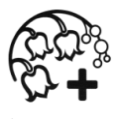 учреждение здравоохранения«Городская клиническая больница№2  г. Тулы имени Е.Г. Лазарева»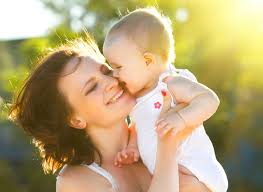            ПАМЯТКА ДЛЯ РОДИТЕЛЕЙ